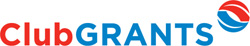 APPLICATION FORM - CATEGORY 1 FUNDINGIf your application for funding is successful you will be required to:make an appropriate level of acknowledgement of the funding source for the project; complete an evaluation form at the end of the project.Q1. Project Name: COMMUNITY INCLUSION FOR AUTISM KIDSQ2. Project Sponsors (if applicable): ______________________________________________________________________________Q3. Please provide an outline of your project (what you are going to do or provide, e.g. details of your event, service, product etc). The group will run once a month, with excursions to popular venues as well as discovering other sights Sydney has to offer. To date, some of places the group has visited have included: Ferry trips for lunch at Manly, Kirribilli, and other spots, day out at Darling Harbour, and visits to Powerhouse and Australian museums, among other events.We would also like to include the opportunity to help the group attend one special event during the year within City of Sydney.  Families who typically struggle to get the children out of the house due to their anxieties and other autism issues, are now looking forward to going to different places and meeting other kids who won’t judge them. The carers themselves are feeling less isolated as they also enjoy the chance to meet others who understand them.As our mission is to help parents, carers and individuals dealing with the effects of autism disorders, we are always seeking a variety of suitable social options. Whereas something like a Youth club or an Art group provide the same constants each session,, this program allows kids to get used to experiencing different things and different locations (something commonly a struggle to accept) but under a structure they feel safe within. They look forward to learning where they will go next, but as they know they will be part of the group, surrounded by many familiar faces and which is running for a fixed time it is easier to accept.While our other groups are in controlled environments, this type of support allows them to mix with the wider community.Q4. Which of the following community priorities below does your project address? Please tick ONE (1) BOX ONLY. X A4 - aged, disability or youth services Q5. Who will your program benefit?X  Children (0-14 years)X  Young People (15-24 years)X  FamiliesX  People from non-English speaking backgrounds X  People with disabilitiesQ6. How many local residents will your project benefit?Recipients: While only 11 families are registered with us from within the City of Sydney area, this program will attract families from throughout the Sydney metropolitan area to enjoy venues and services in the city. Volunteers: 1Q7. If you expect indirect beneficiaries, who might they be?Residents, businesses and venues will benefit with families experiencing autism able to participate more in local activities and be a greater part of their local community.  Q8. What impact do you hope to have on your identified local community priority needs?Parents’ feelings of isolation lessen as they are supported by those who understand first-hand how difficult their lives sometimes are. They share the positive stories as well as those that have caused them distress. The group is an outlet for their worries, concerns, stresses and joys. It is also a vehicle for sharing information on intervention theories, services available, training available, strategies for school, and what has and has not worked for them and their child. Maintaining and growing these groups will enable us to help meet this vital need.The result is parents who feel less alone, more positive about the work they are doing to help their child progress, more optimistic about the future and more informed about the choices available to them.We have already seen friendship develop between families.Q9. How will you know that you have made a difference (and measure your outcomes?)The program will be evaluated through:Recording attendance figuresFeedback from participants completing evaluation forms Q10. What is the proposed commencement date and completion date for the project? 1 July 2016 to June 30 2017Q11. Does the project need to be followed up after completion? If yes, how?Our goal is to continue the program in some format in the longer term. Q12. What are your plans to ensure that the benefits of the project will be sustained (that is, continue after the project has finished and/or there is no more funding available?)We always look for volunteers to help us run projects in the community, if we can continue to build on the popularity of this program we hope to encourage families to continue on with someone putting their hand up to organise it as a volunteer. Q13. Are you working with other partners in this project, or have you asked for support from anyone else?                  		     Yes	x  NoQ13a. If yes, please provide contact details: Q14. Is anyone else doing a similar project in this LGA with your target group? Yes		x  No		 Not knownQ14a. If yes, who? Have you spoken to them about collaboration/ ensuring non-duplication of services?Q15. Is this program, project or service already assisted by an existing local, State, or Commonwealth Government funding program?  If yes, please give details (how much, which program):NoQ16. What is the total amount of ClubGRANTS funding you are seeking for this application?Q17. Can your project be broken down into smaller sections for part-funding? If so, how?We could run it once a month instead. It reduces the frequency of contact between the children, which lessens the benefits we aim for, but there is still great benefit in running it.Q18. Have you applied, or do you intend to apply, to any other registered club or funding body for this project (including applications in other areas)?                            	x  No  	If yes, please identify:Q19. Will ALL the ClubGRANTS funding you have requested be spent within the Local Government Area in which you are applying? X  Yes 	  Q19a. If no, approximately what percentage will be spent outside the local area? Q20. Has your organisation received funding from the ClubGRANTS scheme before? 			X Yes	  NoQ20a. If yes, in what year, for what purpose and how much?Note: Organisations that have not submitted their report / progress forms will not be considered for further funding. Q21. Please outline below the project budget for your proposal, including funding from this source (ClubGRANTS) and any other funding sources. E.G. salaries, program costs, capital equipment, rent, etc.	*If more room is required, please attach extra information on a new page.Q21a. Please provide your organisation’s banking details Account Name: Autism Community Network Inc BSB No:  062234       Account No: 10417253Q21b. If the club wishes to provide a cheque, please advise as to who the cheque should be made out to for this purpose: Q21c. Please attach a copy of your last annual report including financial statements, if applicable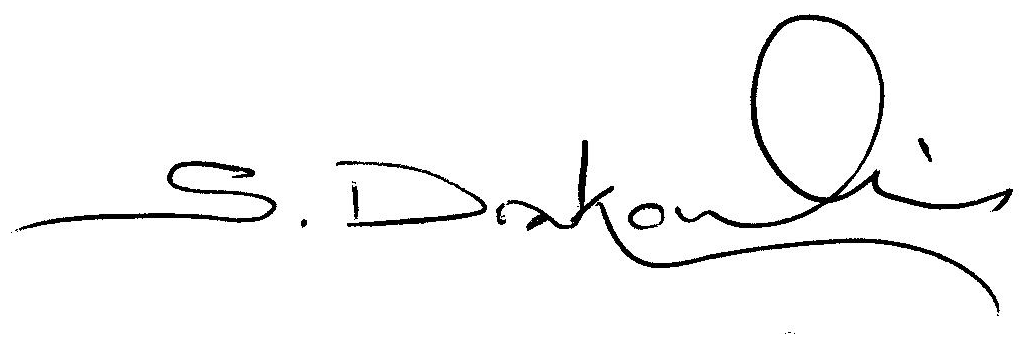 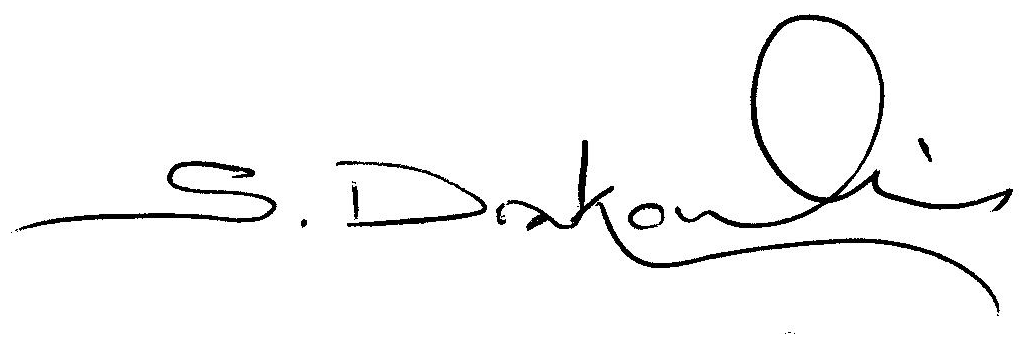 Name of Organisation Applying for Funding:  Autism Community NetworkABN    64 103 662 535   Council Area:    HurstvilleIs your organisation a non-profit organisation?  	X Yes	Is your organisation incorporated?		X Yes	If yes, please indicate which form of incorporation below: A company limited by guarantee	A co-operative	An incorporated association	XAn unincorporated association	Other – please detail below:	Primary Contact Details:Title:    Mr           Name:   Steve Drakoulis        e.g. Mr/Mrs/MsPostal Address: P.O. Box 188Suburb:       Riverwood                                                   State: NSW             Post code:  2210Phone:             9543 9036        /       0431724229          FAX:        N/AEmail:  steve@autismcommunity.org.auSecondary Contact Person Details:Title:    Mr             Name: Warren Thompson        e.g. Mr/Mrs/MsPhone:         9543 9036        /       0410 850 508                FAX:        N/AEmail:  warren@autismcommunity.org.auIMPORTANT INFORMATIONLOCAL COMMITTEE INDEX: Information on where and how to apply to each Local Committee (based on local government area) is also available on the ClubsNSW website (www.clubsnsw.com.au) by following the ‘Local Committee Index’ Link.  If your area has a local committee, please contact the local committee convenor or council before applying. Also read the latest ClubGRANTS guidelines, available from www.clubsnsw.com.au  REMINDERS:Applications should be sent to local committees or individual clubs, where appropriate. Applications sent to ClubsNSW will be returned. There is no application form for Category 2 funding. In relation to Category 2 grants, applicants should liaise directly with individual ClubGRANTS clubs in their local area – a listing is provided on the ClubsNSW website.Please do not attach lengthy covering letters or appendices to your application.FURTHER INFORMATION: Please call ClubsNSW on 02 9268 3000 or email enquiries@clubsnsw.com.au for further information.Year Council / ClubsProgramGrant2013/14HurstvilleAutism Kids Drama$48082013/14KogarahAutism Kids Drama$30002013/14SydneyMusic Club$20002013/14MarrickvilleMusic Club$46002013/14Sutherlandsupport group$48302014/15BankstownArt Club$48662014/15Randwicksupport group$37442014/15Hurstvillesupport group$49002015/16SutherlandFit and Friendly$56002015/16Parramattasupport group$48002015/16HurstvilleFit and Friendly$53002015/16CanterburyDrama$5000IncomeIncomeExpenditureExpenditureDescription$Description$City of Sydney Clubs Grant$280010 sessions x 1 facilitator @$30/hr x 5hrs$1500ACN in kind volunteer$200Travel $20 x 10 sessions$200Insurance $10 x 10$100supervision / administration / promotion 10 sessions x $50$50010 sessions x 1 volunteer  @$20/hr x 1hr$200one Special event attendance$500TOTAL INCOME$3000TOTAL EXPENDITURE$3000